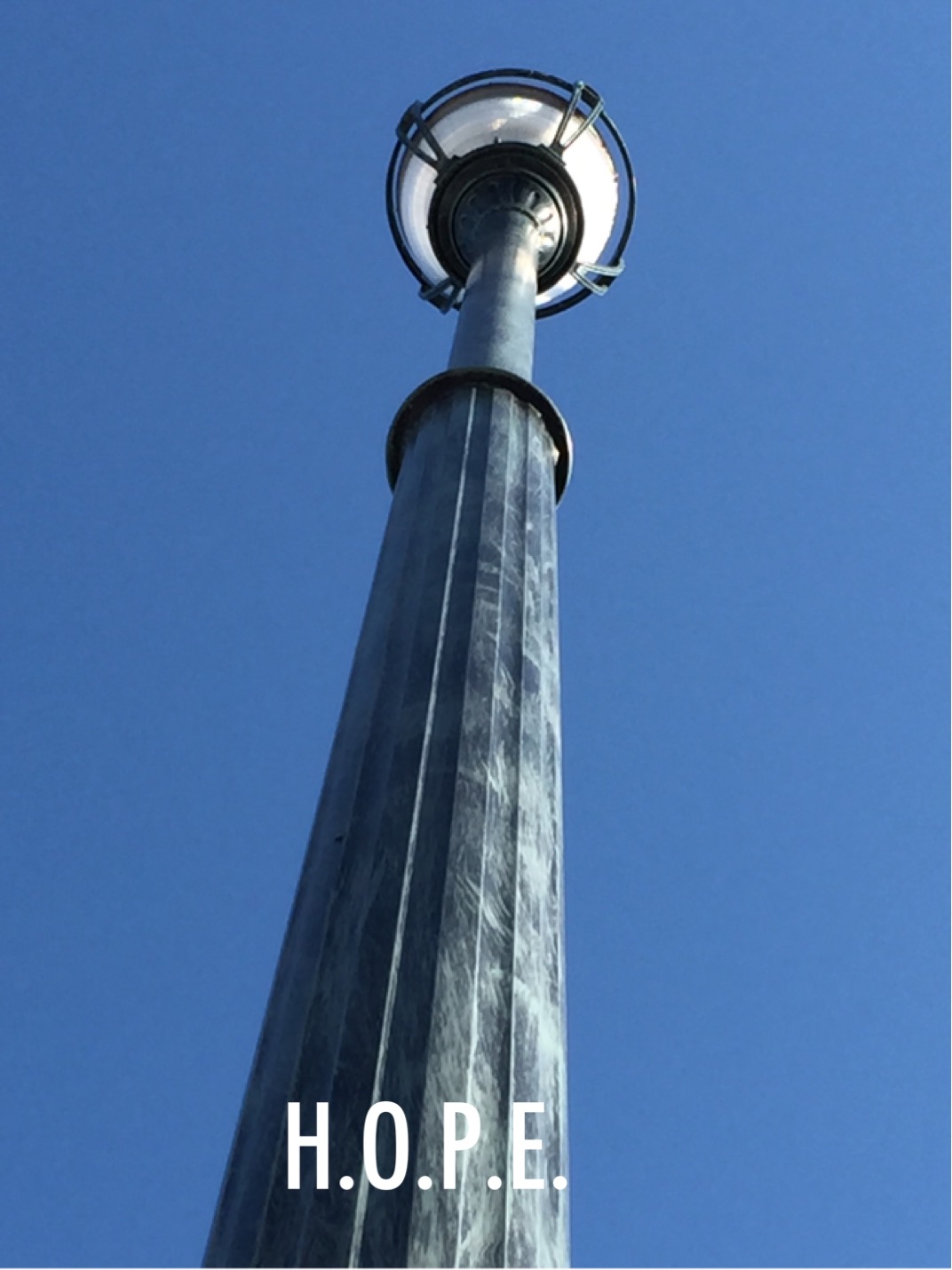 Every morning, I challenge you to say, "Today I choose joy and I will share hope with others!" When we experience a struggle instead of letting it steal our joy, WE CHOOSE JOY. How? We look for someone to bless instead because it lightens our load and theirs. Blessing somebody else can be through the smallest things even if it's simply taking a moment to smile at others. The key is to not have any expectations of the ones that we bless. If we smile and they don't smile back, that's okay. We did our part! Your efforts to help others will be rewarded! When you choose to bless others even when you are in pain, it removes the focus off of your circumstances and instead you focus on others. In this, you begin to be blessed and the less difficult your circumstances seem. The load is lifted... You are a world changer bringing HOPE to others!